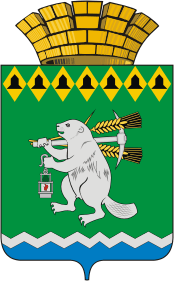 Дума Артемовского городского округаVII созыв19 заседание     РЕШЕНИЕот  24 ноября 2022 года                                                                      №  225О назначении и проведении публичных слушаний по обсуждению проекта решения Думы Артемовского городского округа «Об утверждении бюджета   Артемовского городского округа на 2023 год и плановый период 2024 и 2025 годов»В соответствии с Федеральным законом Российской Федерации от 06  октября 2003 года № 131-ФЗ «Об общих принципах организации местного самоуправления в Российской Федерации», Уставом Артемовского городского округа, Положением об организации и проведении публичных слушаний на территории Артемовского городского округа, принятым решением Артемовской Думы от 22.12.2005 № 612, в   целях обсуждения проекта муниципального правового акта - проекта решения Думы Артемовского городского округа «Об утверждении бюджета Артемовского городского округа на 2023 год и плановый период 2024 и 2025 годов» с участием жителей Артемовского городского округа, Дума Артемовского городского округаРЕШИЛА:		1. Вынести на публичные слушания проект решения Думы Артемовского городского округа «Об утверждении бюджета Артемовского городского округа на 2023 год и плановый период 2024 и 2025 годов».2. Инициатором и организатором проведения публичных слушаний является Дума Артемовского городского округа.3. Назначить проведение публичных слушаний на 13.12.2022 в 17.00 часов в здании ДК «Энергетик» по адресу: г. Артемовский, пл. Советов.4. Утвердить повестку дня публичных слушаний (Приложение). 5. Подача предложений и рекомендаций по проекту решения Думы Артемовского городского округа «Об утверждении бюджета Артемовского городского округа на 2023 год и плановый период 2024 и 2025 годов» производится по 12.12.2022 включительно.6. Срок проведения публичных слушаний наступает с момента официального опубликования настоящего решения и истекает со дня опубликования итогового документа, принятого на публичных слушаниях.		7. Информацию о проведении публичных слушаний по проекту решения Думы Артемовского городского округа «Об утверждении бюджета Артемовского городского округа на 2023 год и плановый период 2024 и 2025 годов» разместить в средствах массовой информации.8. Настоящее решение опубликовать в газете «Артемовский рабочий» и на официальном сайте Думы Артемовского городского округа в информационно-телекоммуникационной сети Интернет.	9. Контроль исполнения настоящего решения возложить на постоянную комиссию экономическим вопросам, бюджету и налогам (Петрова Т.В.).Председатель Думы Артемовского городского округа				                 В.С.АрсеновПриложение к решению Думы Артемовского городского округа от 24 ноября 2022 года  № 225ПОВЕСТКА ДНЯпубличных слушанийОбсуждение проекта решения Думы Артемовского городского округа «Об утверждении бюджета Артемовского городского округа на 2023 год и плановый период 2024 и 2025 годов».Принятие решения собрания участников публичных слушаний (итоговый документ).Председательствующий